Občanská výchova 7. ročníkOpakování  učiva: Kulturní bohatství – Památky zapsané do seznamu UNESCO – vypsat všechnyNárodní kulturní památky – vypiš aspoň 10kulturní památky – vypiš aspoň 3, které máš ve svém okolíNárodní parky – v ČR se nachází 4, vypiš jeChráněné krajinné oblasti CHKO – ve slepé mapě zkus zaznačit co nejvíce CHKO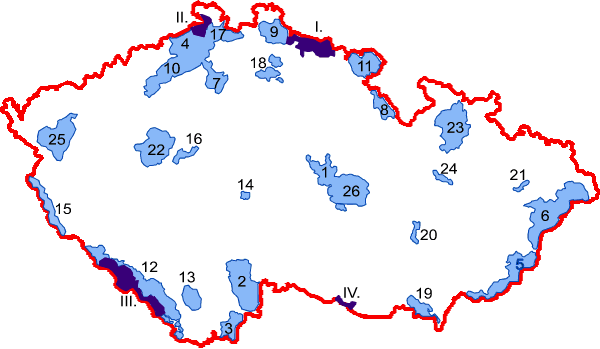 CHKO BeskydyCHKO Bílé KarpatyCHKO BlaníkCHKO Blanský lesCHKO BrdyCHKO BroumovskoCHKO České středohoříCHKO Český krasCHKO Český lesCHKO Český rájCHKO JeseníkyCHKO Jizerské horyCHKO Kokořínsko - Máchův krajCHKO KřivoklátskoCHKO Labské pískovceCHKO Litovelské PomoravíCHKO Lužické horyCHKO Moravský krasCHKO Orlické horyCHKO PálavaCHKO PoodříCHKO Slavkovský lesCHKO ŠumavaCHKO TřeboňskoCHKO Žďárské vrchyCHKO Železné hory